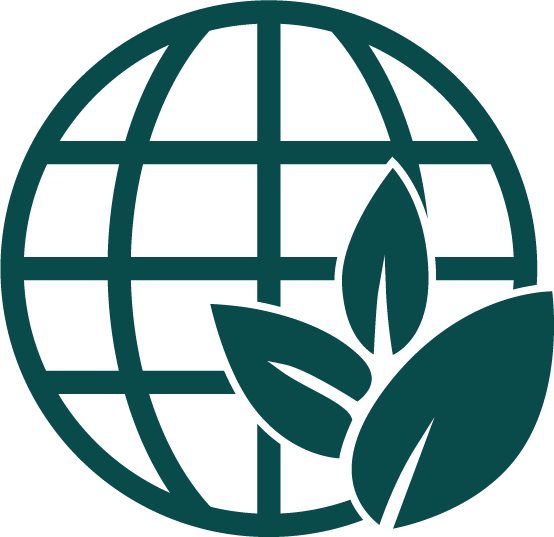 ArbeitsblattKlima-Wortsuchspiel – Level 3Finde alle 23 Wörter zum Thema Klimawandel waagerecht, rückwärts, senkrecht [auch rückwärts] und diagonal [auch rückwärts]). Die Rechtecke markieren Anfänge von Wörtern.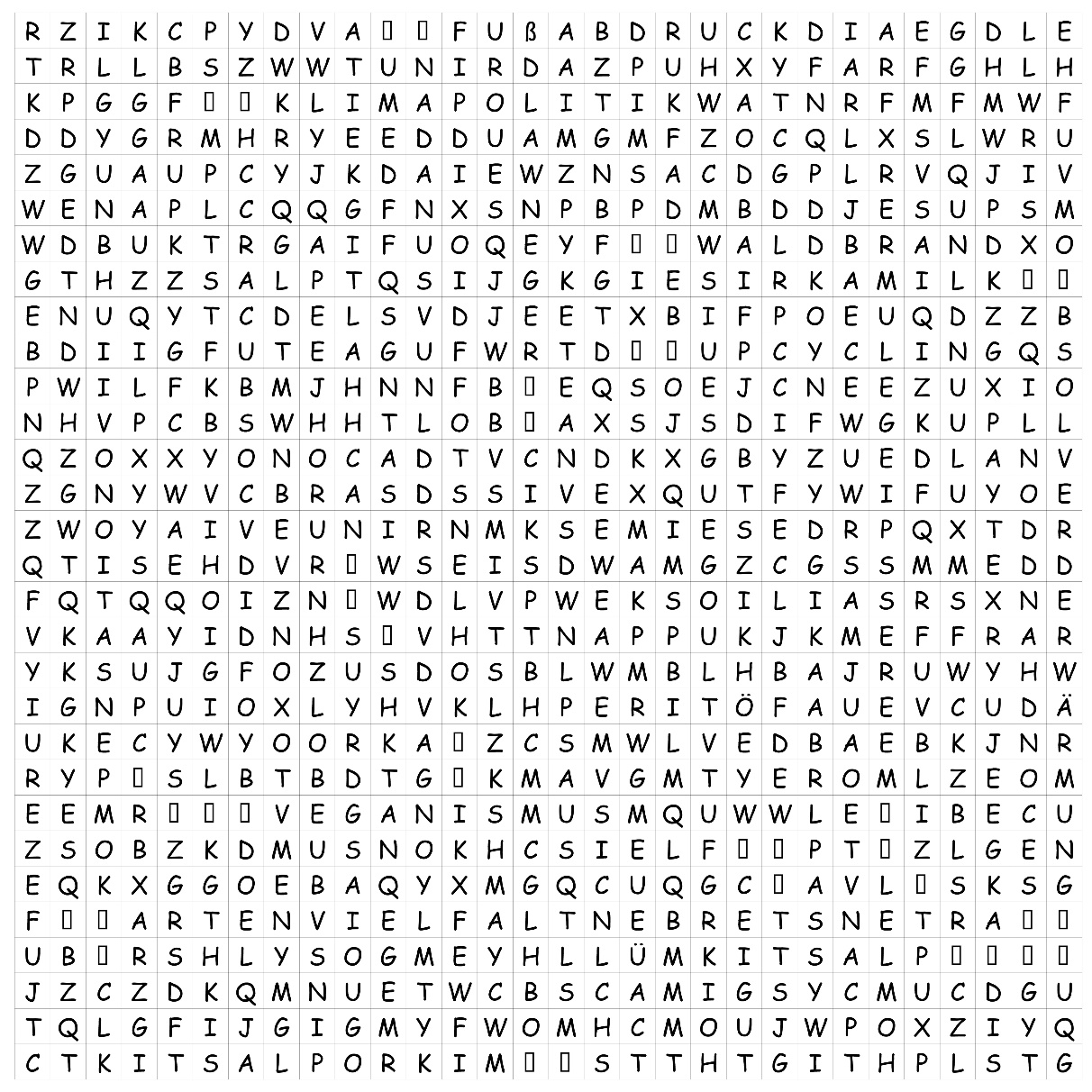 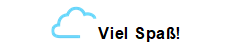 ArbeitsblattLösung Klima-Wortsuchspiel – Level 3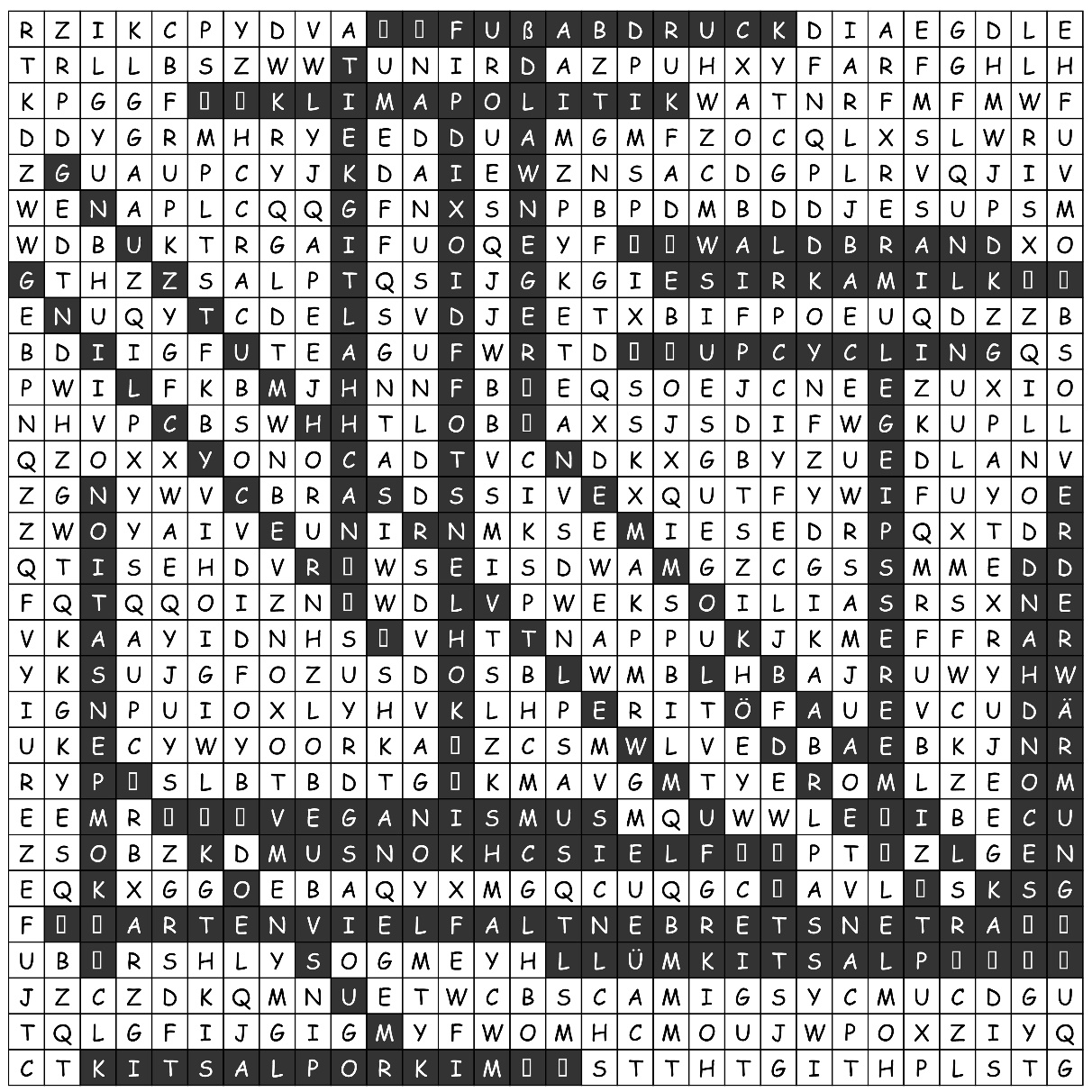 © ein Projekt von myclimateWeitere Arbeitsblätter auf feelok - Lehrpersonen und Multiplikator:innenwww.feel-ok.ch, www.feel-ok.at, www.feelok.de